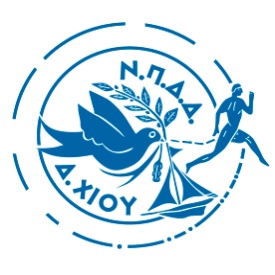 ΑΤΟΜΙΚΟ ΔΕΛΤΙΟ ΥΓΕΙΑΣ								Υπογραφή και σφραγίδα ΙατρούΗΜΕΡΟΜΗΝΙΑ ΕΞΕΤΑΣΗΣ ΠΑΙΔΙΟΥΟΝΟΜΑΤΕΠΩΝΥΜΟ ΠΑΙΔΙΟΥΟΝΟΜΑ ΠΑΤΡΟΣΗΜΕΡΟΜΗΝΙΑ ΓΕΝΝΗΣΗΣ ΠΑΙΔΙΟΥΤΗΛΕΦΩΝΟ ΕΠΙΚΟΙΝΩΝΙΑΣΠΕΡΙΟΔΟΣ ΣΥΜΜΕΤΟΧΗΣ ΣΤΟ CAMPΙΣΤΟΡΙΚΟ:ΙΣΤΟΡΙΚΟ:ΙΣΤΟΡΙΚΟ:ΙΣΤΟΡΙΚΟ:ΠΑΡΑΤΗΡΗΣΕΙΣ:ΠΑΡΑΤΗΡΗΣΕΙΣ:ΠΑΡΑΤΗΡΗΣΕΙΣ:ΠΑΡΑΤΗΡΗΣΕΙΣ:ΧΡΟΝΙΑ ΝΟΣΗΜΑΤΑΛΟΙΜΩΔΗ ΝΟΣΗΜΑΤΑΑΛΛΕΡΓΙΑΦΑΡΜΑΚΑΧΕΙΡΟΥΡΓΙΚΕΣ ΕΠΕΜΒΑΣΕΙΣΧΕΙΡΟΥΡΓΙΚΕΣ ΕΠΕΜΒΑΣΕΙΣΧΕΙΡΟΥΡΓΙΚΕΣ ΕΠΕΜΒΑΣΕΙΣΜΕΤΑ ΑΠΟ ΑΣΚΗΣΗ (λιποθυμία, προκάρδιο άλγος, εύκολη κόπωση)ΚΥΚΛΟΦΟΡΙΚΟΑΛΛΑ ΕΥΡΗΜΑΤΑΘεωρείται πως μπορεί να πάρει μέρος σε όλες τις καλοκαιρινές – αθλητικές δραστηριότητες (κολύμβηση, μπάσκετ, τένις, βόλεϊ, ποδόσφαιρο κτλ) των καλοκαιρινών προγραμμάτων ημερήσιας απασχόλησης του ΝΠΔΔ;Θεωρείται πως μπορεί να πάρει μέρος σε όλες τις καλοκαιρινές – αθλητικές δραστηριότητες (κολύμβηση, μπάσκετ, τένις, βόλεϊ, ποδόσφαιρο κτλ) των καλοκαιρινών προγραμμάτων ημερήσιας απασχόλησης του ΝΠΔΔ;Θεωρείται πως μπορεί να πάρει μέρος σε όλες τις καλοκαιρινές – αθλητικές δραστηριότητες (κολύμβηση, μπάσκετ, τένις, βόλεϊ, ποδόσφαιρο κτλ) των καλοκαιρινών προγραμμάτων ημερήσιας απασχόλησης του ΝΠΔΔ;Θεωρείται πως μπορεί να πάρει μέρος σε όλες τις καλοκαιρινές – αθλητικές δραστηριότητες (κολύμβηση, μπάσκετ, τένις, βόλεϊ, ποδόσφαιρο κτλ) των καλοκαιρινών προγραμμάτων ημερήσιας απασχόλησης του ΝΠΔΔ;